COMMISSION DE WILAYA DE DISCIPLINEاللجنة الولائية للانضباطREUNION DU 16/03/2023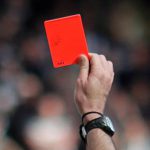 MEMBRES PRESENTS :-NOUAR  NAFAA NABIL    MAITRE-BOUMARAF   AMARA   SECRETAIRE  ORDRE DU JOUR : TRAITEMENT DES AFFAIRESPV  N° 19AFFAIRE N° 88  RENCONTRE   ASCKS /USB   DU 14/03/2023  SENIORS  -BENHAMLA  ABDELLATIF  LIC N° J0042.. USB EST SUSPENDU DE 01 UN MATCH FERME PLUS UNE AMENDE DE  1000.00 DA POUR CONTESTATION DE DECISION .-DAHMANI  ACHREF   LIC N° J1734……………..…….. USB………….…….………………..….AVERTISSEMENT POUR CAS-SAADOUN  SEDDIK   LIC N° J0100……………..….….. USB………….…….………………..….AVERTISSEMENT POUR CASAFFAIRE N° 89  RENCONTRE   CRBH /CAFAZ DU 14/03/2023  SENIORS  -AGGOUN HAMOUDA  LIC N° J0154 ……….……CRBH . …………………………………………AVERTISSEMENT POUR CAS-BOUKHIT ALAEDDINE  LIC N° J0087 ……….……CAFAZ . ………………………………………AVERTISSEMENT POUR CASAFFAIRE N° 90  RENCONTRE   USMAB /IRBM  DU 14/03/2023  SENIORS  -NASRI  HOUSSEMEDDINE  LIC N° J0051……….. USMAB………………………………………AVERTISSEMENT POUR CAS-SAHBI  ACHREF  LIC N° J0176........................... USMAB………………….……..………    .AVERTISSEMENT POUR CAS-BENNOUR  MOHAMED ZINEDDINE  LIC N° J01103. USMAB……………… ..………    .AVERTISSEMENT POUR CAS-YOUSFI  YOUSSEF LIC N° J0749…………………………….. USMAB……………… ..………    .AVERTISSEMENT POUR CAS-NACER  CHOUAIB TAKIEDDINE LIC N° J0746………… USMAB……… …… ..….……    .AVERTISSEMENT POUR CAS-SAOUDI  HAMZA LIC N° J0062……………………………… USMAB……… …… ..….……    .AVERTISSEMENT POUR CAS-BOUAFENE  IBRAHIM LIC N° J0303……………….……… IRBM……… …… ..….…….…    .AVERTISSEMENT POUR CAS-DJEFFAL  NOURELISLEM LIC N° J0387……… ….……… IRBM……… …… ..….…….…    .AVERTISSEMENT POUR CASUNE AMENDE DE 500.00 DA INFLIGE AU CLUB USMAB POUR CONDUITE INCORRECTEAFFAIRE N° 91  RENCONTRE   USAM /ARBOH  DU 15/03/2023  SENIORS  -AOUADI  DHIAELHAK  LIC N° J0149………………. USAM………………………………………AVERTISSEMENT POUR JD-LAOUBI  OUSSAMA AMRANE  LIC N° J0177..... ARBOH……………….……..………    .AVERTISSEMENT POUR CASMAITRE                                                                                                                            LE SECRETAIRE  DE LA COMMISSION  NOUAR   NAFAA  NABIL 								AMARA  BOUMARAF